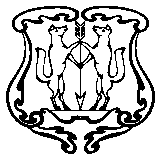 АДМИНИСТРАЦИЯ ГОРОДА ЕНИСЕЙСКАКрасноярского краяПОСТАНОВЛЕНИЕ« 27 »10  2017 г.                          г. Енисейск                                          № 221 - пО внесении изменений в постановление администрации города от 29.10.2013 № 316-п «Об утверждении муниципальной программы «Формирование информационного пространства на территории города Енисейска»	В соответствии со статьей 179 Бюджетного кодекса Российской Федерации, постановлением администрации города от 06.08.2013 № 243-п «Об утверждении Порядка принятия решений о разработке муниципальных программ города Енисейска, их формировании и реализации», руководствуясь статьями 37,39 и 43  Устава города Енисейска, ПОСТАНОВЛЯЮ:	1. Внести в постановление администрации города от 29.10.2013 № 316-п «Об утверждении муниципальной программы «Формирование информационного пространства на территории города Енисейска» следующее изменение:	муниципальную программу «Формирование информационного пространства на территории города Енисейска» изложить в редакции согласно приложению.	2.Опубликовать постановление в газете «Енисейск-Плюс» и  разместить на интернет портале органов местного самоуправления официальном сайте города www.eniseysk.com.	3. Постановление вступает в силу с 01 января 2018 года, но не ранее дня следующего за днем его официального опубликования.Глава города                                                                                                      И.Н. АнтиповПочекутова Наталья Петровна,(839195) 2-60-65Приложениек постановлению администрации городаот «  27  »    10    2017   № 221-пМуниципальная программа города Енисейска«Формирование информационного пространства города Енисейска»                                                      на 2018 год и плановый период 2019 – 2020 годовПаспорт муниципальной программы	1. Общая характеристика текущего состояния информационного пространства на территории муниципального образования город Енисейск. Основные цели, задачи и сроки реализации муниципальной программыВ целях получения более полного доступа населения к информации о деятельности органов местного самоуправления города Енисейска с июля 2005 года учреждено печатное средство массовой информации – еженедельная городская газета  «Енисейск-Плюс». В Уставе города данная газета определена как официальный печатный орган муниципального образования. Учреждение печатного СМИ позволяет публиковать муниципальные правовые акты и расширенные комментарии к ним, отслеживать работу органов местного самоуправления во всех направлениях, обеспечивая информационным сопровождением государственные преобразования и муниципальные целевые программы, затрагивающие интересы населения. Немаловажно, что газета «Енисейск-Плюс» позволяет заранее изучать общественное мнение по социально - значимым законопроектам, НПА местного значения, что снижает риск возникновения социального напряжения. В рамках взаимодействия органов местного самоуправления с институтами гражданского общества, общественным организациям города предоставляется возможность безвозмездно публиковать материалы, выражающие позицию по тем или иным вопросам, отношение к темам. Особое внимание газета уделяет информированию социально уязвимых слоев населения. Управлением социальной защиты населения, Пенсионным фондом, Центром занятости населения подготавливаются проблемные материалы для граждан. Специалисты по работе с обращениями граждан регулярно взаимодействуют с газетой: по результатам анализа наиболее острых тем обращений публикуются статьи, комментарии специалистов. Газета «Енисейск-Плюс» безвозмездно передается в библиотеки города, в приемные администрации города и городского Совета депутатов, в Совет ветеранов, городской архив, Молодежный центр, Культурный центр для свободного доступа граждан, не оформивших подписку или не имеющих возможности приобрести газету в розничной продаже. Кроме того, все экземпляры выпусков газеты, начиная со времени её создания, хранятся в организационном отделе администрации в оперативном свободном доступе для всех граждан, желающих ознакомиться с тем или иным НПА. Для обеспечения большей открытости и доступности информации действует интернет-сайт города Енисейска (www.eniseisk.соm). Структура сайта и перечни представленной информации полностью соответствуют 8-ФЗ "Об обеспечении доступа к информации о деятельности государственных органов и органов местного самоуправления". Здесь представлены основные городские события, извещения, сообщения для юридических и физических лиц, наиболее важные НПА и многое другое. На сайте выставлены утвержденные регламенты муниципальных услуг, электронные формы и бланки заявлений. Также представлена структура органов местного самоуправления – сведения о городском Совете депутатов, об отделах и специалистах администрации с указанием адресов, телефонов и электронных адресов. Организована виртуальная приемная главы города. Вопросы, поступившие в адрес приемной, рассматриваются в порядке, действующем для обращений граждан. Для оперативного информирования населения о мероприятиях, рабочих совещаниях, сессиях городского Совета и т.п. в центральной части города установлено электронное информационное табло «Бегущая строка», а также используется «Дорожное радио» (местный выпуск). По наиболее актуальным НПА, даются аналитически-разъяснительные материалы в газету «Енисейская правда», комментарии на телеканале «Енисей-регион, телеканале «Енисей-Информ ТВ».Цель муниципальной программы - обеспечение информационной открытости и доступности с учетом актуальных потребностей гражданского общества, реализация государственных и общественных интересов в сфере информирования населенияЗадача муниципальной  программы - обеспечение информационного сопровождения всех сфер жизнедеятельности и государственной политики.Срок реализации муниципальной программы - 2018 год и плановый период 2019 - 2020 годов.	2. Перечень подпрограмм, краткое описание	Исходя из масштабности решаемых в рамках муниципальной программы задач, всостав муниципальнойпрограммывошла одна подпрограмма «Информационное обеспечение территории города Енисейска».	В рамках подпрограммы предусмотрены мероприятия, реализуемые в сфере информационного обеспечения деятельности органов местного самоуправления Енисейска, формирования муниципальных информационных ресурсов и обеспечение прав граждан и хозяйствующих субъектов на свободный доступ к ним. Применение данных способов и форм информирования населения посредством различных видов СМИ позволит создать полноценное единое информационное пространство в городе Енисейске, что в полной мере обеспечивает оперативность, объективность и доступность информации для всех категорий жителей. 	3. Перечень нормативных правовых актов, которые необходимы для реализации мероприятий программы, подпрограммы8-ФЗ "Об обеспечении доступа к информации о деятельности государственных органов и органов местного самоуправления";Закон РФ от 27.12.1991 N 2124-1 (ред. от 25.11.2017) "О средствах массовой информации";Устав МО г. Енисейск;Постановление администрации г. Енисейска от 21.09.2011 № 262-п «Об утверждении Регламента функционирования официального интернет-портала органов местного самоуправления МО город Енисейск»;Решение Енисейского городского Совета депутатов от 26.11.2005 № 49-259 «Об утверждении Порядка опубликования официальных документов органа местного самоуправления – город Енисейск».	4. Перечень целевых индикаторов и показателей результативности муниципальной программы	Муниципальной программой предусмотрено достижение следующей цели -  обеспечение информационной открытости и доступности с учетом актуальных потребностей гражданского общества	Установлены следующие целевые индикаторы:	доля опубликованных в СМИ и (или) в сети Интернет нормативных правовых актов к общему числу изданных нормативных правовых актов:	обеспечение бесперебойной работы информационно-коммуникационной инфраструктуры ОМСУ		Установлены следующие показатели результативности:			объем опубликованных НПД и информационных материалов в печатном СМИ (листов): 2018г. – 208; 2019г. – 208; 2020г. – 208;объем ретрансляции радионовостей, (минут): 2018г. – 9; 2019г. – 9; 2020г. – 9;	частота обновления информации на официальном сайте МО г. Енисейск, (сутки);2018г. – 260; 2019г. – 265; 2020г. – 270;	продолжительность трансляции новостной информации в системе «электронное табло», (минут)2018г. – 3; 2019г. – 5; 2020г. – 6.	5. Ресурсное обеспечение муниципальной программы за счет средств бюджета города, вышестоящих бюджетов и внебюджетных источников	Ресурсное обеспечение настоящей Программы осуществляется за счет средств бюджета города. Ответственным исполнителем за реализацию мероприятий настоящей Программы является администрация города Енисейска.	Объем бюджетных ассигнований Программы составит  4 260 000,0 рублей, в том числе по годам:	2018 год – 1 420 000,0 рублей, в том числе:средства бюджета города – 1 420 000,0 рублей;	2019 год – 1 420 000,0 рублей,  в том числе:средства бюджета города – 1 420 000,0  рублей;	2020 год – 1 420 000,0 рублей, в том числе:средства бюджета города – 1 420 000,0 рублей.	Общий объем финансирования подпрограммы  1«Информационное обеспечение территории города Енисейска» – 4 260 000,0  рублей, в том числе:	2018 год – 1 420 000,0  рублей;	2019 год – 1 420 000,0 рублей;	2020 год -  1 420 000,0 рублей.6. Подпрограммы ПрограммыПодпрограмма 1«Информационное обеспечение территории города Енисейска»Паспорт подпрограммы 1	1. Постановка общегородской проблемы подпрограммы	В рамках реализации подпрограммы предусмотрены мероприятия, осуществляемые  в сфере информационного обеспечения деятельности органов местного самоуправления Енисейска, формирования муниципальных информационных ресурсов и обеспечение прав граждан и хозяйствующих субъектов на свободный доступ к ним. Применение всех вышеуказанных способов и форм информирования населения посредством различных видов СМИ позволит создать полноценное единое информационное пространство в городе Енисейске, что в полной мере обеспечивает оперативность, объективность и доступность информации для всех категорий жителей. 	2. Основная цель, задачи, сроки выполнения и показатели результативности подпрограммыЦель муниципальной подпрограммы 1 - обеспечение информационной открытости и доступности с учетом актуальных потребностей гражданского общества, реализация государственных и общественных интересов в сфере информирования населенияЗадача муниципальной  подпрограммы 1 - обеспечение информационного сопровождения всех сфер жизнедеятельности и государственной политики.Срок реализации муниципальной подпрограммы - 2018 год и плановый период 2019 - 2020 годов.	Подпрограммой установлены следующие показатели результативности:	объем опубликованных НПД и информационных материалов в печатном СМИ (листов): 2018г. – 208; 2019г. – 208; 2020г. – 208;	объем ретрансляции радионовостей, (минут): 	2018г. – 9; 2019г. – 9; 2020г. – 9;	частота обновления информации на официальном сайте МО г. Енисейск, (сутки):	2018г. – 260;  2019г. – 265;  2020г. – 270;	продолжительность трансляции новостной информации в системе «электронное табло», (минут):2018г. – 3; 2019г. – 5;  2020г. – 6.	3. Механизм реализации подпрограммы	Финансирование мероприятий муниципальной подпрограммы 1«Информационное обеспечение территории города Енисейска»   осуществляется  за счет средств муниципального бюджета. Общий объем финансирования подпрограммы составляет – 4 260 000,0  рублей, в том числе:	2018 год – 1 420 000,0  рублей	2019 год – 1 420 000,0 рублей	2020 год -  1 420 000,0 рублей	Текущее управление и контроль за реализацией муниципальной  подпрограммы осуществляет администрация города Енисейска.	4. Характеристика основных мероприятий подпрограммы	Мероприятия подпрограммы направлены на предоставление качественных информационных услуг средствами массовой информации, действующими на территории города, по освещению деятельности органов местного самоуправления на территории города Енисейска.	Главным распорядителем бюджетных средств является администрация города Енисейска, срок исполнения мероприятий, предусмотренных подпрограммой: 2018 год иплановый период 2019-2020 годов.Приложение 1к муниципальной программе «Формирование информационного пространствагорода Енисейска»  на 2018 год и плановый период 2019 – 2020 годов Перечень мероприятий подпрограмм и отдельных мероприятий муниципальной программыПриложение 2к муниципальной программе «Формирование информационного пространства города Енисейска» на 2018 год и плановый период 2019 – 2020 годов Перечень нормативных правовых актов администрации города,которые необходимо принять в целях реализации мероприятий программы, подпрограммыПриложение 3к муниципальной программе «Формирование информационного пространства города Енисейска»                                                                                                                                                   на 2018 год и плановый период 2019 – 2020 годов Сведения о целевых индикаторах и показателях результативности муниципальной программы,                                                             подпрограмм муниципальной программы, отдельных мероприятиях  и их значенииПриложение 4к муниципальной программе «Формирование информационного пространства города Енисейска»                                                                                                                                                   на 2018 год и плановый период 2019 – 2020 годов Прогнозсводных показателей муниципальных заданий на оказаниемуниципальных услуг (выполнение работ) МБУ «Енисейский городской информационный центр»Тыс. рублейПриложение 5к муниципальной программе «Формирование информационного пространства города Енисейска»                                                                                                                                                   на 2018 год и плановый период 2019 – 2020 годов Распределение планируемых расходов по подпрограммам  и мероприятиям муниципальной программыПриложение 5к муниципальной программе «Формирование информационного пространства города Енисейска»на 2018 год и плановый период 2019 – 2020 годов Распределение планируемых объемов финансирования муниципальной                                 программы по источникам финансированияНаименование муниципальной программы«Формирование информационного пространства города Енисейска» на 2018 год и плановый период 2019 – 2020 годовОтветственный исполнительМуниципальнойпрограммыАдминистрация города ЕнисейскаСоисполнителимуниципальной   программыСтруктура муниципальной программы, перечень подпрограммПодпрограмма 1 «Информационное обеспечение территории города Енисейска» Цели муниципальной программы 1. Обеспечение информационной открытости и доступности с учетом актуальных потребностей гражданского обществаЗадачимуниципальнойпрограммы1. Обеспечение информационного сопровождения всех сфер жизнедеятельности муниципального образования г. ЕнисейскСроки реализации муниципальной программы2018 год и плановый период 2019 - 2020 годовЦелевые индикаторыДоля опубликованных в СМИ и (или) в сети Интернет нормативных правовых актов к общему числу изданных нормативных правовых актов:2018г. – 100%, 2019г. – 100%, 2020г. – 100%.Обеспечение бесперебойной работы информационно-коммуникационной инфраструктуры ОМСУ:2018г. – 100%, 2019г. – 100%, 2020г. – 100%Объем бюджетных ассигнований муниципальной программыОбъем бюджетных ассигнований Программы составит                  4 260 000,0 рублей, в том числе:2018 год – 1 420 000,0 рублей, в том числе:средства бюджета города – 1 420 000,0 рублей;2019 год – 1 420 000,0 рублей,  в том числе:средства бюджета города – 1 420 000,0  рублей;2020 год – 1 420 000,0 рублей, в том числе:средства бюджета города – 1 420 000,0 рублей.Общий объем финансирования подпрограммы 1 ««Информационное обеспечение территории города Енисейска» – 4 260 000,0  рублей, в том числе:2018 год – 1 420 000,0  рублей;2019 год – 1 420 000,0 рублей;2020 год -  1 420 000,0 рублей.Наименование подпрограммыПодпрограмма 1 «Информационное обеспечение территории города Енисейска»Исполнитель мероприятий подпрограммыАдминистрация города ЕнисейскаСоисполнитель подпрограммыЦель подпрограммы1. Обеспечение информационной открытости и доступности с учетом актуальных потребностей гражданского обществаЗадача подпрограммы1. Обеспечение информационного сопровождения всех сфер жизнедеятельности муниципального образования                            г. ЕнисейскПоказатели результативности подпрограммыобъем опубликованных НПД и информационных материалов в печатном СМИ (листов): 2018г. – 208; 2019г. – 208; 2020г. – 208;объем ретрансляции радионовостей, (минут): 2018г. – 9; 2019г. – 9; 2020г. – 9;частота обновления информации на официальном сайте МО г. Енисейск, (сутки):2018г. – 260; 2019г. – 265; 2020г. – 270;продолжительность трансляции новостной информации в системе «электронное табло», (минут):2018г. – 3; 2019г. – 5; 2020г. – 6.Срок реализации подпрограммы2018 год и плановый период 2019 - 2020 годовОбъемы и источники финансирования подпрограммыОбщий объем финансирования подпрограммы 1«Информационное обеспечение территории города Енисейска» – 4 260 000,0  рублей, в том числе:2018 год – 1 420 000,0  рублей2019 год – 1 420 000,0 рублей2020 год -  1 420 000,0 рублей№ п/пНаименование мероприятияОтветственный исполнитель мероприятияСрокСрокОжидаемый результат (краткое описание)Последствия нереализации мероприятияСвязь с показателями муниципальной программы (подпрограммы)№ п/пНаименование мероприятияОтветственный исполнитель мероприятияначала реализацииокончания реализацииОжидаемый результат (краткое описание)Последствия нереализации мероприятияСвязь с показателями муниципальной программы (подпрограммы)123456781Подпрограмма 1 «Информационное обеспечение территории города Енисейска»Подпрограмма 1 «Информационное обеспечение территории города Енисейска»Подпрограмма 1 «Информационное обеспечение территории города Енисейска»Подпрограмма 1 «Информационное обеспечение территории города Енисейска»Подпрограмма 1 «Информационное обеспечение территории города Енисейска»Подпрограмма 1 «Информационное обеспечение территории города Енисейска»Подпрограмма 1 «Информационное обеспечение территории города Енисейска»1.Обеспечение деятельности МБУ «Енисейский городской информационный центр»Администрация города Енисейска20182020Создание полноценного единого информационного пространства в городе Енисейске, обеспечивающего оперативность, объективность и доступность информации для всех категорий жителей. Низкий уровень информированности населенияДоля опубликованных в СМИ и (или) в сети Интернет нормативных правовых актов к общему числу изданных нормативных правовых актовОбеспечение бесперебойной работы информационно-коммуникационной инфраструктуры ОМСУ№ п/пНаименование нормативного правового актаПредмет регулирования, основное содержаниеОтветственный исполнитель и соисполнителиОжидаемые сроки принятия (год, квартал)1234512№ п/пНаименование целевого индикатора, показателя результативностиЕдиницы измеренияВес показателя рез-ти.Источник информацииПериодичность определения значений целевых индикаторов, показателей результативностиЗначения показателейЗначения показателейЗначения показателейЗначения показателей№ п/пНаименование целевого индикатора, показателя результативностиЕдиницы измеренияВес показателя рез-ти.Источник информацииПериодичность определения значений целевых индикаторов, показателей результативности2017 год2018 год2019 год2020 год12345678910Муниципальная программа «Формирование информационного пространства города Енисейска » на 2018 год и плановый период  2019 - 2020 годовМуниципальная программа «Формирование информационного пространства города Енисейска » на 2018 год и плановый период  2019 - 2020 годовМуниципальная программа «Формирование информационного пространства города Енисейска » на 2018 год и плановый период  2019 - 2020 годовМуниципальная программа «Формирование информационного пространства города Енисейска » на 2018 год и плановый период  2019 - 2020 годовМуниципальная программа «Формирование информационного пространства города Енисейска » на 2018 год и плановый период  2019 - 2020 годовМуниципальная программа «Формирование информационного пространства города Енисейска » на 2018 год и плановый период  2019 - 2020 годовМуниципальная программа «Формирование информационного пространства города Енисейска » на 2018 год и плановый период  2019 - 2020 годовМуниципальная программа «Формирование информационного пространства города Енисейска » на 2018 год и плановый период  2019 - 2020 годовМуниципальная программа «Формирование информационного пространства города Енисейска » на 2018 год и плановый период  2019 - 2020 годовМуниципальная программа «Формирование информационного пространства города Енисейска » на 2018 год и плановый период  2019 - 2020 годов1Целевой индикатор 1. Доля опубликованных в СМИ и (или) в сети Интернет нормативных правовых актов к общему числу изданных нормативных правовых актов:%ХВедомственная отчетностьпо итогам года11001100110011002Целевой индикатор 2. Обеспечение бесперебойной работы информационно-коммуникационной инфраструктуры ОМСУ%ХВедомственная отчетностьпо итогам года11001100110011003Подпрограмма 1"Информационное обеспечение территории города Енисейска»Подпрограмма 1"Информационное обеспечение территории города Енисейска»Подпрограмма 1"Информационное обеспечение территории города Енисейска»Подпрограмма 1"Информационное обеспечение территории города Енисейска»Подпрограмма 1"Информационное обеспечение территории города Енисейска»Подпрограмма 1"Информационное обеспечение территории города Енисейска»Подпрограмма 1"Информационное обеспечение территории города Енисейска»Подпрограмма 1"Информационное обеспечение территории города Енисейска»Подпрограмма 1"Информационное обеспечение территории города Енисейска»Показатель результативности 1. Объем опубликованных НПД и информационных материалов в печатном СМИ (листов)шт.ХВедомственная отчетностьпо итогам года208208208208Показатель результативности 2.Объем ретрансляции радионовостей, (минут):ед.ХВедомственная отчетностьпо итогам года9999Показатель результативности 3. Частота обновления информации на официальном сайте МО г. Енисейск, (сутки)ед.ХВедомственная отчетностьпо итогам года260260265270Показатель результативности 4. Продолжительность трансляции новостной информации в системе «Электронное табло», (минут)ед.ХВедомственная отчетностьпо итогам года3356N п/пНаименование услуги (работы), показателя объема услуги (работы), подпрограммы, мероприятийЗначение показателя объема услуги (работы)Значение показателя объема услуги (работы)Значение показателя объема услуги (работы)Расходы бюджета на оказание муниципальной услуги (работы)Расходы бюджета на оказание муниципальной услуги (работы)Расходы бюджета на оказание муниципальной услуги (работы)N п/пНаименование услуги (работы), показателя объема услуги (работы), подпрограммы, мероприятий2018 год2019 год2020 год2018 год2019 год2020 год123456782Наименование услуги (работы) и ее содержание:  Ведение информационных ресурсов и баз данныхНаименование услуги (работы) и ее содержание:  Ведение информационных ресурсов и баз данныхНаименование услуги (работы) и ее содержание:  Ведение информационных ресурсов и баз данныхНаименование услуги (работы) и ее содержание:  Ведение информационных ресурсов и баз данныхНаименование услуги (работы) и ее содержание:  Ведение информационных ресурсов и баз данныхНаименование услуги (работы) и ее содержание:  Ведение информационных ресурсов и баз данныхНаименование услуги (работы) и ее содержание:  Ведение информационных ресурсов и баз данных3Показатель объема услуги (работы): Количество информационных ресурсов и баз данных, единицПоказатель объема услуги (работы): Количество информационных ресурсов и баз данных, единицПоказатель объема услуги (работы): Количество информационных ресурсов и баз данных, единицПоказатель объема услуги (работы): Количество информационных ресурсов и баз данных, единицПоказатель объема услуги (работы): Количество информационных ресурсов и баз данных, единицПоказатель объема услуги (работы): Количество информационных ресурсов и баз данных, единицПоказатель объема услуги (работы): Количество информационных ресурсов и баз данных, единиц4Подпрограмма 1 «Информационное обеспечение территории города Енисейска»Подпрограмма 1 «Информационное обеспечение территории города Енисейска»Подпрограмма 1 «Информационное обеспечение территории города Енисейска»Подпрограмма 1 «Информационное обеспечение территории города Енисейска»Подпрограмма 1 «Информационное обеспечение территории города Енисейска»Подпрограмма 1 «Информационное обеспечение территории города Енисейска»Подпрограмма 1 «Информационное обеспечение территории города Енисейска»5Количество информационных ресурсов и баз данных, единиц4441 420 000,01 420 000,01 420 000,0СтатусНаименование программы, подпрограммы, основного мероприятияОтветственный исполнитель, соисполнителиКод бюджетной классификацииКод бюджетной классификацииКод бюджетной классификацииКод бюджетной классификацииРасходы по годам, рублейРасходы по годам, рублейРасходы по годам, рублейРасходы по годам, рублейСтатусНаименование программы, подпрограммы, основного мероприятияОтветственный исполнитель, соисполнителиГРБСРзПрЦСРВР201820192020итого на период1234567891011Муниципальная программа«Формирование информационного пространства города Енисейска» на 2018 год и плановый период 2019 - 2020 годовАдминистрация города Енисейска017120409184576111 420 000,01 420 000,01 420 000,04 260 000,0Подпрограмма 1«Информационное обеспечение территории города ЕнисейскаАдминистрация города Енисейска017120409184576111 420 000,01 420 000,01 420 000,04 260 000,0Источники и направления финансированияОбъем финансирования, рублейОбъем финансирования, рублейОбъем финансирования, рублейОбъем финансирования, рублейИсточники и направления финансированиявсегов том числе по годамв том числе по годамв том числе по годамИсточники и направления финансированиявсего201820192020Всего по Программе4 260 000,01 420 000,01 420 000,01 420 000,0по источникам финансирования:по источникам финансирования:по источникам финансирования:по источникам финансирования:по источникам финансирования:1. Бюджет города4 260 000,01 420 000,01 420 000,01 420 000,02. Краевой бюджет3. Федеральный бюджет4. Внебюджетные источникиПодпрограмма 1  «Информационное обеспечение территории города Енисейска», всего4 260 000,01 420 000,01 420 000,01 420 000,0по источникам финансирования:по источникам финансирования:по источникам финансирования:по источникам финансирования:по источникам финансирования:1. Бюджет города4 260 000,01 420 000,01 420 000,01 420 000,02. Краевой бюджет3. Федеральный бюджет4. Внебюджетные источники